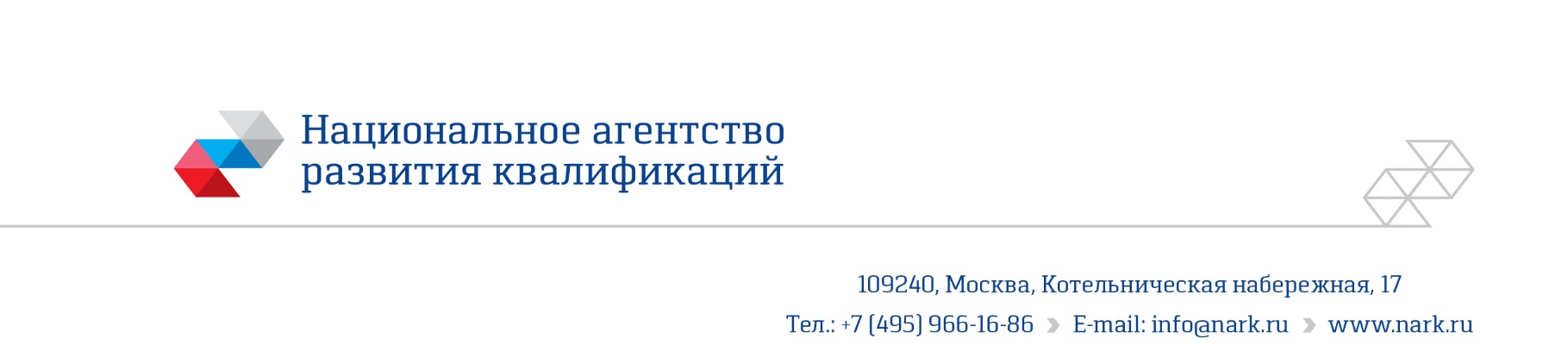 ПРИМЕР ОЦЕНОЧНОГО СРЕДСТВАдля оценки квалификацииМаляр строительный по выполнению сложных работ (4 уровень квалификации)Пример оценочного средства разработан в рамках Комплекса мероприятий по развитию механизма независимой оценки квалификаций, по созданию и поддержке функционирования базового центра профессиональной подготовки, переподготовки и повышения квалификации рабочих кадров, утвержденного 01 марта 2017 года2017 годСостав примера оценочных средств1. Наименование квалификации и уровень квалификации: Маляр строительный по сложных работ (4 уровень квалификации)(указываются в соответствии с профессиональным стандартом или квалификационными требованиями, установленными федеральными законами и иными нормативными правовыми актами Российской Федерации)2. Номер квалификации:__________________________________________________________________ (номер квалификации в реестре сведений о проведении независимой оценки квалификации)3. Профессиональный стандарт или квалификационные требования, установленные федеральными  законами  и  иными  нормативными  правовыми актами Российской Федерации (далее - требования к квалификации): Маляр строительный (утв. приказом Министерства труда и социальной защиты РФ от 25 декабря 2014 г. N 1138н), 16.046(наименование и код профессионального стандарта либо наименование и реквизиты документов, устанавливающих квалификационные требования)4. Вид профессиональной деятельности: Окрашивание наружных и внутренних поверхностей зданий и сооружений, оклеивание стен и потолков зданий обоями(по реестру профессиональных стандартов)5. Спецификация заданий для теоретического этапа профессионального экзаменаОбщая   информация   по   структуре   заданий   для   теоретического  этапапрофессионального экзамена:количество заданий с выбором ответа: 36;количество заданий на установление соответствия: 3;количество заданий на установление последовательности: 1;время выполнения заданий для теоретического этапа экзамена: 1 час6. Спецификация заданий для практического этапа профессионального экзамена7. Материально-техническое обеспечение оценочных мероприятий:а)  материально-технические  ресурсы  для  обеспечения теоретического этапапрофессионального экзамена: помещение, площадью не менее 20 м2, оборудованное мультимедийным проектором, компьютером, принтером, письменными столами, стульями; канцелярские принадлежности: ручки, карандаши, бумага формата А4. (помещение, инвентарь, компьютерная техника и оргтехника, программное обеспечение, канцелярские принадлежности и другие)б)  материально-технические  ресурсы  для  обеспечения  практического этапапрофессионального экзамена:Мастерская отделочных работ, площадью не менее 40 м2, оборудованная принудительной вытяжной вентиляцией.(оборудование, инструмент, оснастка, материалы, средства индивидуальной защиты, экзаменационные образцы и другие)Оборудование и инструменты:Электромешалка (строительный миксер) для смешивания составов;Электрофен для снятия красочных составов;Ручной пистолет для герметика   Линейка деревянная; Отвес со шнуром;Рулетка в закрытом корпусе;Шнур разметочный в корпусе;Баллон аэрозольный;Валик для приглаживания кромок обоев;Валик малярный ВМ;Валик малярный ВП;Валик малярный угловой;Валик малярный филеночный;Валик резиновый рифленый;Валик резиновый узорчатый;Гребешок резиновый;Гребешок стальной;Кисть-макловица;Кисть маховая КМ;Кисть-ручник (круглая);Кисть трафаретная;Кисть фигурная (типа I и II);Кисть филеночная круглая; Кисть флейцевая КФ;Кисть-шеперка плоская;Краскопульт электрический;Накатка двухваликовая;Накатка трехваликовая;Накатное устройство со сменными резиновыми насадками;Нож для отделочных работ;Нож дисковый для обрезки кромок обоев;Ножницы для обрезки кромок обоев;Ножницы обойные;Прибор для отделки поверхности способом тушовки;Приспособление для шлифования поверхностей;Шкуркодержатель;Шпатели деревянные с различной шириной полотна;Шпатель комбинированный;Шпатель малярный;Шпатель с широким стальным полотном;Щетка для обойных работ;Щетка торцовая ЩТ-1 (ЩТ-2).8. Кадровое обеспечение оценочных мероприятий: Высшее образование. Опыт работы не менее 5 лет в области строительства (производство отделочных работ, технический надзор);Подтверждение прохождение обучения по ДПП, обеспечивающим освоение : а) знаний: НПА в области независимой оценки квалификации и особенности их применения при проведении профессионального экзамена; нормативные правовые акты, регулирующие вид профессиональной деятельности и проверяемую квалификацию; методы оценки квалификации, определенные утвержденным Советом оценочным средством (оценочными средствами); требования и порядок проведения теоретической и практической части профессионального экзамена и документирования результатов оценки;порядок работы с персональными данными и информацией ограниченного использования (доступа); б) умений применять оценочные средства; анализировать полученную при проведении профессионального экзамена информацию, проводить экспертизу документов и материалов;  проводить осмотр и экспертизу объектов, используемых при проведении профессионального экзамена; проводить наблюдение за ходом профессионального экзамена; принимать экспертные решения по оценке квалификации на основе критериев оценки, содержащихся в оценочных средствах;  формулировать, обосновывать и документировать результаты профессионального экзамена; использовать информационно-коммуникационные технологии и программно-технические средства, необходимые для подготовки и оформления экспертной документации; 4. Подтверждение квалификации эксперта со стороны Совета по профессиональным квалификациям (при наличии) - не менее 2-х человек 5. Отсутствие ситуации конфликта интереса в отношении конкретных соискателей9.   Требования   безопасности  к  проведению  оценочных  мероприятий  (при необходимости): Проведение обязательного инструктажа на рабочем месте(проведение обязательного инструктажа на рабочем месте и другие)10. Задания для теоретического этапа профессионального экзамена: 1) При какой влажности воздуха должны выполняться отделочные работы внутри помещений?Не более 30% Не более 60% Не более 80% Не более 90%2) При какой температуре должны выполняться отделочные работы внутри помещений?От 0 до +30 0С От +5 до +30 0С От +10 до +30 0С Не ниже +20 0С 3) За сколько суток до начала работ требуется поддерживать температурный режим в помещении?Не менее чем за 2 сутокНе менее чем за 5 сутокНе менее чем за 14 сутокНе менее чем за 28 суток4) Какой категории качества должна быть поверхность, предназначенная для выполнения глянцевых облицовок, нанесения глянцевых красок и для иных видов высококачественного глянца?1. К2 2. К33. К44. К55) Какие кисти применяются для сглаживания свежеокрашенной поверхности и удаления мазков и штрихов от кисти ?1. макловицы 2. флейцы 3. ручники4. филеночные6) Когда следует производить флейцевание и торцевание окрашенной поверхности ?1. по свеженанесенному составу2. Через 30 минут после нанесения краски3. Через 1 час после нанесения краски4. после высыхания слоя краски7) Какие кисти рекомендуется использовать для набивки рисунка по трафарету?1. С длинным ворсом2. С коротким ворсом 3. С мягким ворсом4. С длинным и мягким ворсом8) Когда рекомендуется наносить последующий рисунок при набивке многокрасочного рисунка по трафарету?1. Сразу после нанесения предыдущего2. После высыхания предыдущего3. Через 10-15 мин после нанесения предыдущего4. Не ранее чем через сутки после нанесения предыдущего9) Сколько тонов краски требуется для окрашивания поверхности «под мрамор»:1. один2. не менее двух 3. не менее 5-ти4. не менее 10-ти10) Какие дефекты допускаются на поверхностях, окрашенных водоэмульсионными красками в жилых помещениях?1. Полосы, пятна и подтеки не допускаются2. Полосы, пятна и подтеки, которые не должны быть заметны с расстояния 1 м 3. Полосы, пятна и подтеки, которые не должны быть заметны с расстояния 2 м4. Полосы, пятна и подтеки любого вида и размера11) В каких пределах допускаются отличия по цвету окрашенных поверхностей?1. в пределах одного тона по каталогу производителя2. в пределах двух тонов по каталогу производителя 3. в пределах трех тонов по каталогу производителя 4. в пределах четырех тонов по каталогу производителя12) Какие средства индивидуальной защиты должны дополнительно применяться при выполнении работ по окрашиванию вреднодействующими красками?1. перчатки и очки2. перчатки и головной убор 3. комбинезон и перчатки4. Ботинки и рукавицы13) Установите последовательность операций при подготовке поверхностей к окраске: 1. сплошное шпатлевание2. очистка поверхности3. грунтование основания4. грунтование под лакокрасочный слой14) Какой вид шпатлевки можно использовать для сплошного шпатлевания поверхности  при подготовке поверхности под высококачественную покраску:1. Ротбанд Паста Профи2. Фуген3. Унифлот4. Гольдбанд15) Из какого материала можно изготавливать трафареты для малярных работ?1. Из плотной бумаги (ватмана)2. Из ПВХ-пленки3. Из ткани4. Из фанеры16) Какой категории качества должна быть поверхность, предназначенная для нанесения структурных красок и покрытий?1. К2 2. К33. К44. К517) Какой пигмент используется для окрашивания составов в синий цвет?1. Ультрамарин2. Охра3. Сурик железный4. Белила цинковые18) Какой цвет имеет пигмент охра?1. Красный2. Зеленый3. Желтый4. Синий19) Какой пигмент используется для придания составам серебристого цвета?1. Золотистая бронза2. Алюминиевая пудра3. Натуральная умбра4. Сурик железный20) С помощью какого материала производят фактурное окрашивание?1. Масляной краски2. Жидкой шпатлевки3. Алкидной эмали4. Силикатной краски21) Установите соответствие между аббревиатурой и наименованием пленкообразующего вещества в обозначении лакокрасочных материалов:22) Какой из обозначенных видов работ не относится к росписи стен?1. Аэрография2. Фреска3. Флейцевание4. Торцевание23) Как называется вид росписи стен, выполняемый нанесением рисунка из баллончиков с краской?1. Аэрография2. Граффити3. Сграффито4. Фреска24) Какими способами НЕ производится золочение поверхностей стен (укажите два правильных варианта ответа)?1. Электрохимическим2. Окрашиванием красками, содержащими специальный пигмент3. Сусальным золотом4. Термопереносом25) Какой вид лака создает на поверхности имитацию естественно состарившейся растрескавшейся поверхности?1. Перламутровый2. Кракелюрный3. Эпоксидный4. Нитлоэмалевый26) Как называются обои на бумажной основе с фактурным узором, выполненным нанесением мастики с наполнителем древесной мукой и другими?1. Пробковые обои2. Стеклообои3. Линкруст4. Флизелиновые обои27) На какую поверхность НЕ допускается наклеивать обои?1. Деревянную2. Бетонную3. Металлическую4. Гипсокартонную28) Установите соответствие между аббревиатурой марок обоев и их наименованием:29) Какая толщина клеевого слоя должна быть при нанесении его на обои?1. не менее 1 мм2. не менее 2 мм3. не менее 3 мм4. не менее 4 мм30) При какой температуре рекомендуется сушить наклеенные обои внутри помещений? 1. не выше 1502. не выше 2303. не выше 3004. не выше 40031) Как называются обои на бумажной основе ламинированные нитями из натуральных или смешанных волокон?1. Металлизированные обои2. Тканевые обои3. Линкруст4. Древесные обои32) Какие виды дефектов допускаются на поверхности, оклеенной обоями?1. Дефекты не допускаются 2. Воздушные пузырьки не более 2-х на 1 кв.м.3. Отслоения не более 1 на 1 кв.м.4. Отслоения и воздушные пузырьки не более 3 на 1 кв.м.33) Установите соответствие между обозначением обоев и их наименованием:34) Что означает маркировка на обоях ?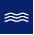 1. Можно мыть с применением моющих средств2. Водостойкие во время работы3. Обои с уже нанесенным клейким покрытием4. Обои под покраску35) Какой категории качества должна быть поверхность, предназначенная для приклейки тяжелых обоев?1. К2 2. К33. К44. К536) Какой вид маркировки указывает на то, что при оклейке обоями клей наносится на поверхность стен?1. 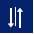 2. 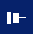 3. 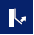 4. 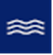 37) В каких направлениях производят разравнивание складок и удаление пузырей воздуха при наклейке обоев?1. от центра к краям2. хаотично в разные стороны3. от центра вверх, а затем вниз4. По диагонали и сверху вниз38) Каким образом производится подготовка полотен линкруста к наклеиванию на поверхность стен?1. загрунтовать2. обильно смочить водой и выдержать3. обезжирить4. промазать клеем и высушить39) Как рекомендуется наносить клей при оклейке стен обоями из искусственной кожи?1. только на поверхность стен2. только на поверхность обоев3. на поверхность стены и на обои4. либо на поверхность стены, либо на обои40) При оклейке стен древесными обоями, клей рекомендуется наносить:1. только на поверхность стен2. только на поверхность обоев3. на поверхность стены и на обои4. либо на поверхность стены, либо на обои11.  Критерии  оценки  (ключи  к  заданиям),  правила обработки результатов теоретического  этапа  профессионального  экзамена  и  принятия  решения  о допуске   (отказе   в  допуске)  к  практическому  этапу  профессионального экзамена: Вариант соискателя содержит 40 заданий. Баллы, полученные за выполненное задание, суммируются. Максимальное количество баллов – 40. Решение о допуске к практическому этапу экзамена принимается при условии достижения набранной суммы баллов от 32 и более.12. Задания для практического этапа профессионального экзамена:а) задание на выполнение трудовых функций, трудовых действий в реальных или модельных условиях:трудовые функции:  D/01.4 Отделка поверхностей стен в два и более тона;D/02.4 Художественная отделка и ремонт поверхностей;D/03.4 Отделка стен и потолков высококачественными обоями.трудовые действия:Окрашивание по трафарету в два и более тонаКопирование и вырезание трафаретов любой сложностиПриготовление окрасочных составов необходимого тона при количестве пигментов не более четырехРельефное и фактурное окрашивание поверхностейВыполнение бронзирования, золочения и серебрения поверхностейОклеивание поверхностей высококачественными обоями плотностью более 180 г/м2 13.  Правила  обработки  результатов  профессионального экзамена и принятиярешения о соответствии квалификации соискателя требованиям к  квалификации:Положительное  решение о соответствии квалификации соискателя требованиям к квалификации по квалификации Маляр строительный по выполнению сложных работ (4 уровень квалификации)принимается при прохождении экзаменуемым теоретического и практического этапов профессионального экзамена.14.  Перечень  нормативных  правовых  и иных документов, использованных при подготовке комплекта оценочных средств: СП 71.13330.2017. Изоляционные и отделочные покрытия;Государственные элементные сметные нормы на ремонтно-восстановительные работы. Сборник № 62. Малярные работы. ГЭСНр-2001-62ГОСТ 12.3.035-84. Работы окрасочные. Требования безопасностиГОСТ Р 52491- 2005. Материалы лакокрасочные, применяемые в строительстве. Общие технические условияСНИП 12-04-2002 Безопасность труда в строительстве. Часть 2. Строительное производство ТИ РО-014-2003 Типовая инструкция по охране труда для маляра строительногоСайт компании КНАУФ [Электронный ресурс] URL:www.knauf.ru (дата обращения: 27.08.2017).Сайт компании Caparol [Электронный ресурс] URL:www.caparol.ru (дата обращения: 27.08.2017).Разделстраница1. Наименование квалификации и уровень квалификации32. Номер квалификации33. Профессиональный стандарт или квалификационные требования, установленные федеральными  законами  и  иными  нормативными  правовыми актами Российской Федерации34. Вид профессиональной деятельности35. Спецификация заданий для теоретического этапа профессионального экзамена46. Спецификация заданий для практического этапа профессионального экзамена77. Материально-техническое обеспечение оценочных мероприятий78. Кадровое обеспечение оценочных мероприятий89.   Требования   безопасности  к  проведению  оценочных  мероприятий  (при необходимости)910. Задания для теоретического этапа профессионального экзамена911.  Критерии  оценки  (ключи  к  заданиям),  правила обработки результатов теоретического  этапа  профессионального  экзамена  и  принятия  решения  о допуске   (отказе   в  допуске)  к  практическому  этапу  профессионального экзамена1512. Задания для практического этапа профессионального экзамена1713.  Правила  обработки  результатов  профессионального экзамена и принятия решения о соответствии квалификации соискателя требованиям к  квалификации2514.  Перечень  нормативных  правовых  и иных документов, использованных при подготовке комплекта оценочных средств (при наличии)25Знания, умения в соответствии с требованиями к квалификации, на соответствие которым проводится оценка квалификацииКритерии оценки квалификацииТип и № задания 123ТФ D/01.4 Отделка поверхностей стен в два и более тонаТФ D/01.4 Отделка поверхностей стен в два и более тонаТФ D/01.4 Отделка поверхностей стен в два и более тонаУ: Пользоваться механизированным инструментом и агрегатами высокого давления при окрашивании поверхностейУ: Пользоваться инструментом и приспособлениями для торцевания, флейцевания поверхностей и вытягивания филенок с подтушевкойУ: Накладывать трафареты на поверхностьУ: Пользоваться инструментом и приспособлениями для фиксации трафаретов на поверхностиУ: Пользоваться инструментом и приспособлениями для окрашивания поверхностей в два и более тонаУ: Пользоваться инструментом и приспособлениями для декоративного покрытия поверхностейУ: Пользоваться инструментом и приспособлениями для отделки поверхности стен клеевыми составамиУ: Пользоваться инструментом и приспособлениями для копирования и вырезания трафаретов любой сложностиУ: Пользоваться инструментом для отделки поверхности декоративной крошкойЗ: Способы и правила выполнения малярных работ под декоративное покрытиеЗ: Устройство и правила эксплуатации окрашивающих агрегатов высокого давленияЗ: Способы и приемы копирования и вырезания трафаретов, инструмент для копирования и вырезания трафаретовЗ: Способы подбора окрасочных составовЗ: Способы покрытия поверхностей под ценные породы дерева и камняЗ: Правила безопасности при работе с лакокрасочными материаламиЗ: Требования, предъявляемые к качеству выполняемых работКаждое задание теоретического этапа экзамена оценивается дихотомически (верно – 1 балл, неверно – 0 баллов).Максимальное количество баллов за все блоки заданий: 40Теоретический этап экзамена включает 40 заданий и считается сданным при правильном выполнении 24 заданийЗадания с выбором ответа №№ 1, 2, 3, 4, 5, 6, 7, 8, 9, 10, 11, 12,14,15Задание на соответствие последовательности № 13ТФ D/02.4 Художественная отделка и ремонт поверхностейТФ D/02.4 Художественная отделка и ремонт поверхностейТФ D/02.4 Художественная отделка и ремонт поверхностейУ: Формировать на обрабатываемой поверхности рельеф и выполнять фактурное окрашивание с использованием специального инструментаУ: Пользоваться аэрографическим инструментом и оборудованиемУ: Пользоваться инструментом и оборудованием для декоративного лакирования поверхностейУ: Пользоваться инструментом для покрытия поверхности под бронзу, золото и сереброУ: Составлять тональные гаммы особо сложных окрасочных составов по образцамУ: Пользоваться инструментом и приспособлениями для выполнения орнаментной и объемной росписиУ: Пользоваться инструментом для росписи поверхностей по рисункам и эскизам, от руки по припорохуЗ: Правила цветообразования и приемы смешивания пигментов с учетом их химического взаимодействияЗ: Правила и способы составления тональной гаммыЗ: Способы и правила формирования рельефа и фактурного окрашиванияЗ: Способы и правила аэрографической отделки поверхностей и декоративного лакированияЗ: Способы и правила бронзирования, золочения и серебрения поверхностейЗ: Виды росписей и шрифтовЗ: Способы подбора и составления трафаретовЗ: Способы и приемы росписи поверхностейЗ: Правила безопасности при работе с лакокрасочными материаламиЗ: Требования, предъявляемые к качеству выполняемых работКаждое задание теоретического этапа экзамена оценивается дихотомически (верно – 1 балл, неверно – 0 баллов).Максимальное количество баллов за все блоки заданий: 40Теоретический этап экзамена включает 40 заданий и считается сданным при правильном выполнении 24 заданийЗадания с выбором ответа №№ 16, 17,18, 19, 20, 22, 23, 24, 25Задание на установление соответствия № 21ТФ D/03.4 Отделка стен и потолков высококачественными обоямиТФ D/03.4 Отделка стен и потолков высококачественными обоямиТФ D/03.4 Отделка стен и потолков высококачественными обоямиУ: Обеспечивать прилегание без пузырей и отслоений наклеенных на поверхности высококачественных обоев, дерматина, древесных обоевУ: Пользоваться инструментом и приспособлениями для оклеивания поверхностейУ: Пользоваться инструментом и приспособлениями для смены обоевЗ: Способы и правила оклеивания поверхностей обоямиЗ: Сортамент, маркировка, основные свойства высококачественных, дерматиновых и древесных обоевЗ: Правила эксплуатации инструмента и приспособлений, используемых при наклеивании и замене обоевЗ: Требования, предъявляемые к качеству выполняемых работКаждое задание теоретического этапа экзамена оценивается дихотомически (верно – 1 балл, неверно – 0 баллов).Максимальное количество баллов за все блоки заданий: 40Теоретический этап экзамена включает 40 заданий и считается сданным при правильном выполнении 24 заданийЗадания с выбором ответа №№ 26, 27, 29, 30, 31, 32, 34, 35, 36, 37, 38, 39, 40Задания на установление соответствия № 28 и 33Трудовые функции, трудовые действия, умения в соответствии с требованиями к квалификации, на соответствие которым проводится оценка квалификацииКритерии оценки квалификацииТип и № задания123ТФ D/01.4 Отделка поверхностей стен в два и более тонаТФ D/02.4 Художественная отделка и ремонт поверхностейТФ D/03.4 Отделка стен и потолков высококачественными обоямиСоблюдение технологической последовательности и качества выполненных работ, установленной в соответствии с требованиями СП 71.13330.2017. Изоляционные и отделочные покрытияЗадание на выполнение трудовых функций, тру-довых действий в реальных или модельных условиях1. КОа) эпоксидные2. МАб) кремнийорганические3. ЭПв) полиакрилатные4. АКг) масляныед) цементные1. В-0а) Устойчивые к мытью2. М-1б) С высокой устойчивостью к мытью3. М-2в) Применяются в сухих помещениях, допустима только сухая чистка4. Сг) Устойчивые к сухому истираниюд) Не устойчивы к сухой чистке и истиранию1. 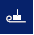 а) Очень хорошая светостойкость2. 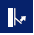 б) Снимаются слоями. Нижний слой обоев остается на стене3. 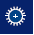 в) Клей наносится на обои4. 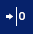 г) Не надо подгонять рисунокд) Обои с клеевым слоем№заданияПравильные варианты ответа, модельные ответы и (или) критерии оценкиВес или баллы, начисляемые за правильно выполненное задание21 балл за правильно выполненное задание21 балл за правильно выполненное задание11 балл за правильно выполненное задание31 балл за правильно выполненное задание41 балл за правильно выполненное задание11 балл за правильно выполненное задание21 балл за правильно выполненное задание21 балл за правильно выполненное задание21 балл за правильно выполненное задание11 балл за правильно выполненное задание11 балл за правильно выполненное задание11 балл за правильно выполненное задание2-3-1-41 балл за правильно выполненное задание11 балл за правильно выполненное задание11 балл за правильно выполненное задание11 балл за правильно выполненное задание11 балл за правильно выполненное задание31 балл за правильно выполненное задание21 балл за правильно выполненное задание21 балл за правильно выполненное задание1-б, 2-г, 3-а, 4-в1 балл за правильно выполненное задание31 балл за правильно выполненное задание11 балл за правильно выполненное задание1, 41 балл за правильно выполненное задание21 балл за правильно выполненное задание31 балл за правильно выполненное задание31 балл за правильно выполненное задание1-в, 2-а, 3-б, 4-г1 балл за правильно выполненное задание11 балл за правильно выполненное задание21 балл за правильно выполненное задание21 балл за правильно выполненное задание31 балл за правильно выполненное задание1-в, 2-б, 3-а, 4-г1 балл за правильно выполненное задание11 балл за правильно выполненное задание11 балл за правильно выполненное задание21 балл за правильно выполненное задание31 балл за правильно выполненное задание21 балл за правильно выполненное задание31 балл за правильно выполненное задание31 балл за правильно выполненное заданиеЗАДАНИЕ НА ВЫПОЛНЕНИЕ ТРУДОВЫХ ФУНКЦИЙ, ТРУДОВЫХ ДЕЙСТВИЙ В РЕАЛЬНЫХ ИЛИ МОДЕЛЬНЫХ УСЛОВИЯХТиповое задание:Приготовить окрасочный состав заданного тона, выполнить оклейку обоями, изготовить трафарет и произвести нанесение рисунка по трафарету и фактурное окрашивание под дерево с золочением поверхностей в соответствии с представленной схемой: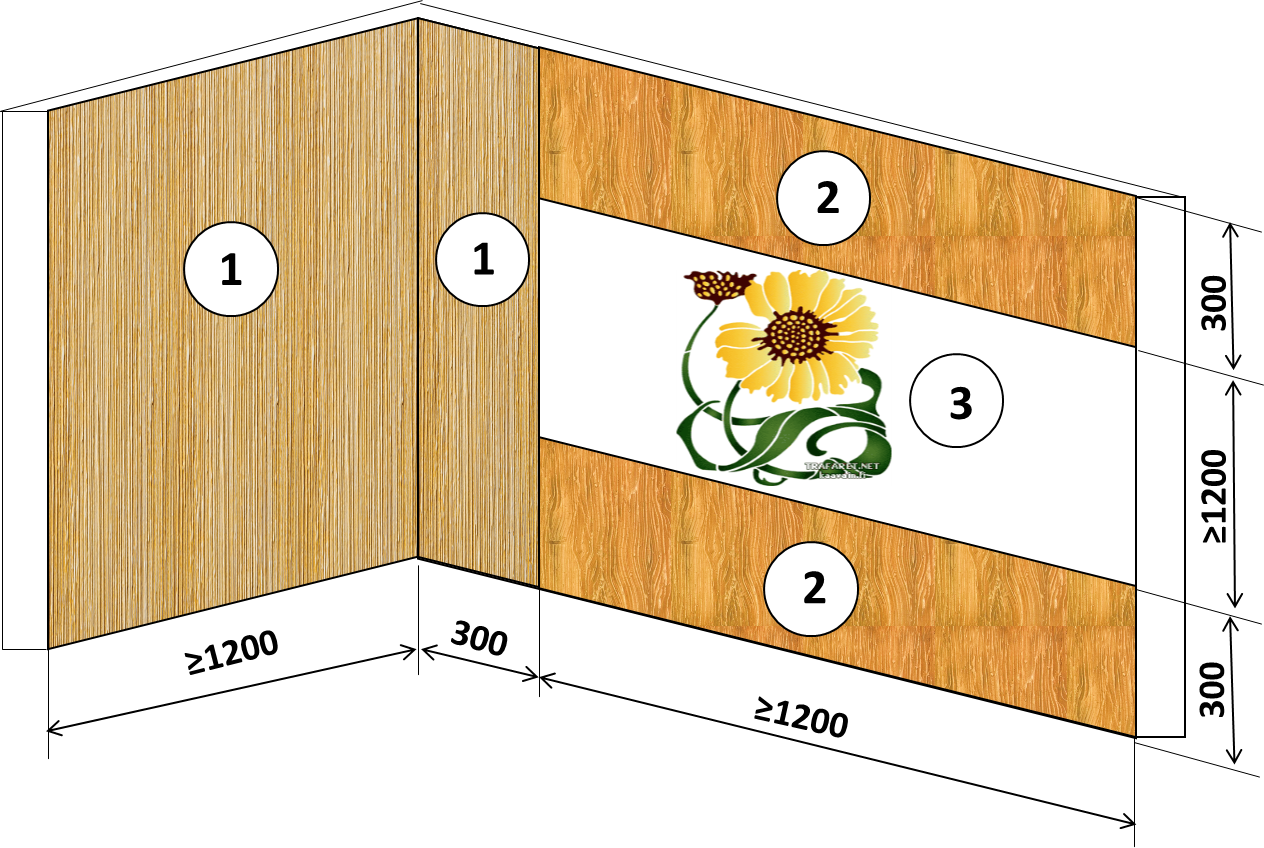 1 – Поверхность оклеивается обоями плотностью более 180 г/м22 – Выполняется фактурной окрашивание поверхности с фактурой под дерево и последующим ее золочением3 – Наносится рисунок по трафарету (три цвета)Условия выполнения задания1. Место выполнения задания : Мастерская отделочных работ2. Максимальное время выполнения задания: 6 час (без учета технологических перерывов).3. Вы можете воспользоваться:а) инструментами:1.	Электромешалка (строительный миксер) для смешивания составов;2.	Электрофен для снятия красочных составов;3.	Ручной пистолет для герметика   4.	Линейка деревянная; 5.	Отвес со шнуром;6.	Рулетка в закрытом корпусе;7.	Шнур разметочный в корпусе;8.	Баллон аэрозольный;9.	Валик для приглаживания кромок обоев;10.	Валик малярный ВМ;11.	Валик малярный ВП;12.	Валик малярный угловой;13.	Валик малярный филеночный;14.	Валик резиновый рифленый;15.	Валик резиновый узорчатый;16.	Гребешок резиновый;17.	Гребешок стальной;18.	Кисть-макловица;19.	Кисть маховая КМ;20.	Кисть-ручник (круглая);21.	Кисть трафаретная;22.	Кисть фигурная (типа I и II);23.	Кисть филеночная круглая;24.	 Кисть флейцевая КФ;25.	Кисть-шеперка плоская;26.	Краскопульт электрический;27.	Накатка двухваликовая;28.	Накатка трехваликовая;29.	Накатное устройство со сменными резиновыми насадками;30.	Нож для отделочных работ;31.	Нож дисковый для обрезки кромок обоев;32.	Ножницы для обрезки кромок обоев;33.	Ножницы обойные;34.	Прибор для отделки поверхности способом тушовки;35.	Приспособление для шлифования поверхностей;36.	Шкуркодержатель;37.	Шпатели деревянные с различной шириной полотна;38.	Шпатель комбинированный;39.	Шпатель малярный;40.	Шпатель с широким стальным полотном;41.	Щетка для обойных работ;42.	Щетка торцовая ЩТ-1 (ЩТ-2).б) литературой: 1. СП 71.13330.2017. Изоляционные и отделочные покрытия;2. Прекрасная Е.П. Технология малярных работ. Учебник / Е. П. Прекрасная. - Москва : Академия, 2017. – 319 с.;3.	Парикова Е.В. Материаловедение (сухое строительство): учебник для нач. образования / Е.В. Парикова, Г.Н. Фомичева, В.А. Елизарова. – М.: Изд. Центр «Академия», 2010. – 304 с.4. Инструкциями и информационными листами производителей предоставленных для выполнения задания материалов.Положительное решение о соответствии квалификации соискателя положениям профессионального стандарта в части трудовых функций:1. Отделка поверхностей стен в два и более тона;2. Художественная отделка и ремонт поверхностей;3. Отделка стен и потолков высококачественными обоями. принимается при выполнении не менее 9 из 11 обозначенных выше критериев.